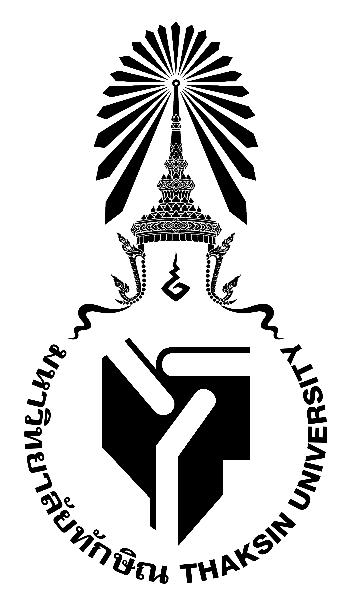 มคอ. 3 รายละเอียดของรายวิชาCourse Specification0308514 เทคโนโลยีดิจิทัลเพื่อการเรียนรู้Digital Technology for Learningรายวิชานี้เป็นส่วนหนึ่งของหมวดวิชาเฉพาะด้าน วิชาชีพครูหลักสูตรการศึกษามหาบัณฑิต แผนการเรียนวิชาชีพครู(หลักสูตรปรับปรุง  พ.ศ.2565)คณะศึกษาศาสตร์  มหาวิทยาลัยทักษิณสารบัญหมวด									หน้าหมวดที่ 1	ข้อมูลทั่วไป							1หมวดที่ 2	จุดมุ่งหมายและวัตถุประสงค์					2หมวดที่ 3	ลักษณะและการดำเนินการ					2หมวดที่ 4	การพัฒนาผลการเรียนรู้ของนิสิต					3หมวดที่ 5	แผนการสอนและการประเมินผล					6หมวดที่ 6	ทรัพยากรประกอบการเรียนการสอน				8หมวดที่ 7	การประเมินและปรับปรุงการดำเนินการของรายวิชา			9รายละเอียดของรายวิชาหมวดที่  1  ข้อมูลทั่วไป1.  รหัส ชื่อรายวิชา จำนวนหน่วยกิต รายวิชาที่ต้องเรียนมาก่อน รายวิชาที่เรียนพร้อมกัน และคำอธิบายรายวิชา  	0308514	 เทคโนโลยีดิจิทัลเพื่อการเรียนรู้ 				2(1-2-3)      	 Digital Technology for Learning	              บุรพวิชา : (ถ้ามี) -ควบคู่ : (ถ้ามี) -	แนวคิด ทฤษฎีเกี่ยวกับเทคโนโลยีดิจิทัลเพื่อการเรียนรู้ การประยุกต์ใช้เทคโนโลยีดิจิทัลเพื่อแสวงหาความรู้จากแหล่งเรียนรู้ที่หลากหลาย จัดเก็บข้อมูลดิจิทัล พัฒนาสื่อ นวัตกรรม และประเมินสารสนเทศที่เหมาะสมกับการเรียนรู้และเท่าทันต่อการเปลี่ยนแปลงของสังคมและบริบทโลก 	Concepts, theories of Technology digital for learning, using technology digital for searching knowledge from various learning resources, storing digital information, developing medias, innovation and evaluating information technology appropriate for learning and keeping up with the changing society and changing world2.  หลักสูตรและประเภทของรายวิชาหลักสูตรการศึกษามหาบัณฑิต สาขาวิชาเทคโนโลยีและสื่อสารการศึกษา เป็นรายวิชาเอกบังคับศึกษาทั่วไป         วิชาเฉพาะวิชาพื้นฐานเฉพาะด้าน (ถ้ามี)วิชาเอก	      วิชาเอกบังคับ               วิชาเอกเลือกวิชาโท วิชาประสบการเชิงปฏิบัติ (ถ้ามี)3.  อาจารย์ผู้รับผิดชอบรายวิชาและอาจารย์ผู้สอนอาจารย์ผู้รับผิดชอบรายวิชา	ผศ.ดร.ชัชวาล  ชุมรักษาอาจารย์ผู้สอนรายวิชา		ผศ.ดร. ชัชวาล  ชุมรักษา        ผศ.ดร.พัฒนา  ศิริกุลพิพัฒน์         อ.ดร.ขรรค์ชัย  แซ่แต้5.  ภาคการศึกษา/ ชั้นปีที่เรียนภาคเรียนที่ 1/2565 /ชั้นปีที่ 16.  สถานที่เรียน คณะศึกษาศาสตร์7.  วันที่จัดทำหรือปรับปรุงรายละเอียดของรายวิชาครั้งล่าสุด21 มิถุนายน  2565หมวดที่  2  จุดมุ่งหมายและวัตถุประสงค์1.  จุดมุ่งหมายของรายวิชา เพื่อให้นิสิตเกิดการเรียนรู้/มีความสามารถ/สมรรถนะที่ต้องการด้านต่าง ๆ ดังนี้	1.1 มีความรู้ ความเข้าใจเกี่ยวกับเทคโนโลยีดิจิทัลเพื่อการเรียนรู้ และการรู้เท่าทันสื่อ	1.2 มีความรู้ ความเข้าใจเกี่ยวกับการประเมินนวัตกรรมและเทคโนโลยีสารสนเทศเพื่อการเรียนรู้	1.3 มีทักษะในการใช้เทคโนโลยีดิจิทัลเพื่อแสวงหาความรู้	1.4 มีทักษะในการเลือก พัฒนา ประยุกต์ใช้นวัตกรรม เทคโนโลยีสารสนเทศในการจัดการเรียนรู้2.  วัตถุประสงค์ของรายวิชาเพื่อให้นิสิตมีความรู้และมีทักษะที่จำเป็นในศตวรรษที่ 21 สามารถนำความรู้ไปประยุกต์ใช้ในการ เลือก ใช้ พัฒนา และประเมินนวัตกรรมในการจัดการเรียนรู้ ตระหนักและเห็นความสำคัญของนำเทคโนโลยีดิจิทัลมาใช้ในการจัดการเรียนรู้ให้แก่ผู้เรียนหมวดที่  3  ลักษณะการดำเนินการ1.  จำนวนชั่วโมงที่ใช้ต่อภาคการศึกษา	คำชี้แจงภาคการศึกษาคิดเป็นไม่น้อยกว่า 15 สัปดาห์2.  จำนวนชั่วโมงต่อสัปดาห์ที่ และช่องทางในการให้คำปรึกษาแนะนำทางวิชาการแก่นิสิตเป็นรายบุคคลจัดเวลาให้คำปรึกษาเป็นรายบุคคล หรือ รายกลุ่ม ตามความต้องการ  2 ชั่วโมง/สัปดาห์หมวดที่ 4 การพัฒนาผลการเรียนรู้ของนิสิต1.	แผนที่การกระจายความรับผิดชอบ (นำข้อมูลจาก ข้อ 3 หมวดที่ 4 ในเล่ม มคอ.2)หมวดที่  5  แผนการสอนและการประเมินผล1. แผนการสอน2. แผนการประเมินผลการเรียนรู้หมวดที่ 6 ทรัพยากรประกอบการเรียนการสอน1.  ตำรา เอกสารหลัก และข้อมูลสำคัญใจทิพย์ ณ สงขลา.  (2550).  E-Instructional Design  วิธีวิทยาการออกแบบการเรียนการสอนอีเลอร์นนิง.  	กรุงเทพฯ :  ศูนย์ตำราและเอกสารทางวิชาการ คณะครุศาสตร์ จุฬาลงกรณ์มหาวิทยาลัย.ถนอมพร  (ตันพิพัฒน์) เลาหจรัสแสง.  (2545).  Designing e-Learning หลักการออกแบบและสร้างเว็บเพื่อการเรียนการสอน.  เชียงใหม่ : มหาวิทยาลัยเชียงใหม่.นิรชราภา  ทองธรรมชาติ  และบุญเลิศ  อรุณพิบูลย์.  (2545).    สร้างสื่อ e.  กรุงเทพฯ :  Union  Print&Design.บุปผชาติ  ทัฬหิกรณ์  และคณะ. (2544). ความรู้เกี่ยวกับสื่อมัลติมีเดียเพื่อการศึกษา. กรุงเทพฯ : ศูนย์พัฒนาหนังสือ กรมวิชาการ กระทรวงศึกษาธิการ.ปุณณรัตน์ พิชญไพบูลย์.  (2542).  Computer Graphics สำหรับนักออกแบบ.  กรุงเทพฯ :              บริษัทด่านสุทธาการพิมพ์   จำกัด.   พันจันทร์ ธนวัฒนเสถียร และคณะ.   (2549).  สร้างแอนิเมชั่นและมัลติมีเดียด้วย Flash8. กรุงเทพฯ : บริษัท ซัคเซส มีเดีย จำกัด.ฝ่ายวิชาการ.  (2538). การผลิตและการใช้มัลติมีเดียเพื่อการศึกษา.  เอกสารประกอบการสัมมนาวิชาการ. กรุงเทพฯ  :  หน่วยพัฒนาอาจารย์  จุฬาลงกรณ์มหาวิทยาลัย. มานิตย์  กริ่งรัมย์.  (2549).  วาดภาพ สร้างงาน นำเสนอ และ CAI ด้วย FLASH.  กรุงเทพ ฯ : Bluesoft. วาสนา  ชาวหา. (2533).   สื่อการเรียนการสอน.  กรุงเทพฯ:  โอ เอส พริ้นติ้งเฮาส์.วิถา  อุตมฉันท์.   (2544).  การผลิตสื่อโทรทัศน์และสื่อคอมพิวเตอร์:กระบวนการสร้างสรรค์และเทคนิค. พิมพ์ครั้งที่ 2 :  กรุงเทพฯ.  บุ๊คพอยท์.  เว็บไซต์             http://www.udutu.com/udutu-course-development/             http://www.youtube.com/watch?v=plaZ44tOVFM             http://www.learnsquare.com/             http://cwweb2.tu.ac.th/emc/project/e-learning/index.html2.  เอกสารและข้อมูลแนะนำ ภาษาไทย บุปผชาติ  ทัฬหิกรณ์  และคณะ.   ความรู้เกี่ยวกับสื่อมัลติมีเดียเพื่อการศึกษา.  กรุงเทพฯ : ศูนย์พัฒนาหนังสือกรมวิชาการ  กระทรวงศึกษาธิการ,  2544.ภาษาอังกฤษ-หมวดที่  7  การประเมินและปรับปรุงการดำเนินการของรายวิชา1.  กลยุทธ์การประเมินประสิทธิผลของรายวิชาโดยนิสิต   	- ให้นิสิตประเมินพัฒนาการของตนเองโดยเปรียบเทียบความรู้ ทักษะ ในการประมวล/คิดวิเคราะห์ก่อนและหลังการเรียนรายวิชานี้  	- ให้นิสิตประเมิน/แสดงความเห็นผ่านการประเมินรายวิชา, การประเมินการสอนของอาจารย์    	- การสนทนากลุ่มระหว่างผู้สอนและนิสิต  	- การสะท้อนคิดของนิสิต2.  กลยุทธ์การประเมินการสอน- แบบประเมินผลการสอน ซึ่งเป็นแบบประเมินผลการสอนของมหาวิทยาลัย ที่กำหนดให้มีการประเมินการสอนของอาจารย์ผู้สอน โดยนิสิตทุกภาคการศึกษา- ให้นิสิตอภิปรายในชั้นเรียน  และสอบถามความคิดเห็นของนิสิตโดยใช้แบบสอบถามปลายเปิด- จัดประชุมคณะกรรมการประจำหลักสูตร เพื่อร่วมกันประเมิน3.  การปรับปรุงการสอน    	- ประมวลความคิดเห็นของนิสิต ผลการประเมินการสอน ปัญหา อุปสรรค เพื่อเป็นข้อมูลในการปรับปรุงการสอน    	- การวิจัยในชั้นเรียน    	- การปรับปรุงรายละเอียดรายวิชา    	- การประชุมเพื่อพัฒนาการเรียนการสอน4.  การทวนสอบมาตรฐานผลสัมฤทธิ์ของนิสิตในรายวิชา  	- ประชุมคณาจารย์เพื่อทวนสอบคะแนนและผลการเรียนของนิสิต  	- ให้นิสิตได้มีโอกาสตรวจสอบคะแนนและผลการเรียนก่อนส่งเกรดให้ฝ่ายทะเบียน  	- ประชุมคณาจารย์เพื่อทบทวนวิธีการและเกณฑ์การประเมิน และการออกข้อสอบ5.  การดำเนินการทบทวนและการวางแผนปรับปรุงประสิทธิผลของรายวิชา  	- นำผลการประเมินโดยนิสิตจากข้อ 1 และการประเมินการสอนจากข้อ 2 มาประมวลเพื่อปรับปรุงรายวิชา เพื่อเป็นแนวทางในการจัดการเรียนการสอน  	- จัดประชุมอาจารย์ผู้สอนเพื่อทบทวนและปรับปรุงรายวิชา  	- ปรับปรุงประมวลรายวิชาทุกปี ตามข้อมูลจากการประเมินบรรยายสอนเสริมการฝึกปฏิบัติ/การฝึกงานภาคสนามการศึกษาด้วยตนเอง15 ช.ม./ภาคเรียน- 30 ช.ม./ภาคเรียน45 ช.ม./ภาคเรียนรายวิชา1. ด้านคุณธรรม จริยธรรม1. ด้านคุณธรรม จริยธรรม1. ด้านคุณธรรม จริยธรรม2. ด้านความรู้2. ด้านความรู้2. ด้านความรู้3. ด้านทักษะทางปัญญา3. ด้านทักษะทางปัญญา3. ด้านทักษะทางปัญญา4. ด้านทักษะความสัมพันธ์ระหว่างบุคคลและความรับผิดชอบ4. ด้านทักษะความสัมพันธ์ระหว่างบุคคลและความรับผิดชอบ5.ด้านทักษะการวิเคราะห์เชิงตัวเลขการสื่อสารและเทคโนโลยีสารสนเทศ5.ด้านทักษะการวิเคราะห์เชิงตัวเลขการสื่อสารและเทคโนโลยีสารสนเทศ5.ด้านทักษะการวิเคราะห์เชิงตัวเลขการสื่อสารและเทคโนโลยีสารสนเทศ5.ด้านทักษะการวิเคราะห์เชิงตัวเลขการสื่อสารและเทคโนโลยีสารสนเทศ6.วิธีวิทยาการจัดการเรียนรู้และบูรณาการอัตลักษณ์6.วิธีวิทยาการจัดการเรียนรู้และบูรณาการอัตลักษณ์รายวิชา1.11.21.32.12.22.33.13.23.34.14.25.15.25.35,46.16.2หมวดวิชาความรู้วิชาชีพครู0308514 เทคโนโลยีดิจิทัลเพื่อการเรียนรู้ผลการเรียนรู้ผลการเรียนรู้วิธีการสอนวิธีการประเมินผลวิธีการประเมินผล1. ด้านคุณธรรม จริยธรรม1. ด้านคุณธรรม จริยธรรม1.1	ปฏิบัติตนตามจรรยาบรรณวิชาชีพด้วยจิตวิญญาณความเป็นครู ประพฤติตนอยู่ในศีลธรรมอันดี มีความรับผิดชอบ ซื่อสัตย์ต่องานที่ได้รับมอบหมาย พัฒนาตนเองอย่างต่อเนื่อง เป็นแบบอย่างที่ดีแก่ศิษย์ได้ เป็นที่ยอมรับและนับถือของบุคคล ชุมชนและสังคม- สร้างวินัยความรับผิดชอบต่อตนเองด้วยการเข้าชั้นเรียนตรงเวลา แต่งกายสุภาพ เรียบร้อยเหมาะสมกับความเป็นครู- อาจารย์ผู้สอนสอดแทรกคุณธรรม จริยธรรมพื้นฐานให้แก่นิสิต ในเรื่องของวินัย ความใฝ่รู้ ความซื่อสัตย์ ความรับผิดชอบ ความมีน้ำใจ รวมถึงการปฏิบัติตนของอาจารย์ผู้สอนให้เป็นแบบอย่างที่ดีแก่นิสิต- สร้างวินัยความรับผิดชอบต่อตนเองด้วยการเข้าชั้นเรียนตรงเวลา แต่งกายสุภาพ เรียบร้อยเหมาะสมกับความเป็นครู- อาจารย์ผู้สอนสอดแทรกคุณธรรม จริยธรรมพื้นฐานให้แก่นิสิต ในเรื่องของวินัย ความใฝ่รู้ ความซื่อสัตย์ ความรับผิดชอบ ความมีน้ำใจ รวมถึงการปฏิบัติตนของอาจารย์ผู้สอนให้เป็นแบบอย่างที่ดีแก่นิสิตสังเกตการเปลี่ยนแปลงพฤติกรรมผ่านการปฏิบัติงาน การเรียนการสอนในห้องเรียน การเข้าชั้นเรียน ความรับผิดชอบ การแสดงความคิดเห็น และการสอบถามจากเพื่อน ตลอดจนให้นิสิตรายงานตนเอง1.2	เอาใจใส่ เข้าใจความแตกต่างระหว่างบุคคล สร้างความเสมอภาคในการเรียนรู้ของผู้เรียน และให้คุณค่าต่อความหลากหลายของผู้เรียนในสังคมพหุวัฒนธรรม- สร้างวินัยความรับผิดชอบต่อตนเองด้วยการเข้าชั้นเรียนตรงเวลา แต่งกายสุภาพ เรียบร้อยเหมาะสมกับความเป็นครู- อาจารย์ผู้สอนสอดแทรกคุณธรรม จริยธรรมพื้นฐานให้แก่นิสิต ในเรื่องของวินัย ความใฝ่รู้ ความซื่อสัตย์ ความรับผิดชอบ ความมีน้ำใจ รวมถึงการปฏิบัติตนของอาจารย์ผู้สอนให้เป็นแบบอย่างที่ดีแก่นิสิต- สร้างวินัยความรับผิดชอบต่อตนเองด้วยการเข้าชั้นเรียนตรงเวลา แต่งกายสุภาพ เรียบร้อยเหมาะสมกับความเป็นครู- อาจารย์ผู้สอนสอดแทรกคุณธรรม จริยธรรมพื้นฐานให้แก่นิสิต ในเรื่องของวินัย ความใฝ่รู้ ความซื่อสัตย์ ความรับผิดชอบ ความมีน้ำใจ รวมถึงการปฏิบัติตนของอาจารย์ผู้สอนให้เป็นแบบอย่างที่ดีแก่นิสิตสังเกตการเปลี่ยนแปลงพฤติกรรมผ่านการปฏิบัติงาน การเรียนการสอนในห้องเรียน การเข้าชั้นเรียน ความรับผิดชอบ การแสดงความคิดเห็น และการสอบถามจากเพื่อน ตลอดจนให้นิสิตรายงานตนเอง1.3	สามารถจัดการและคิดแก้ปัญหาทางคุณธรรมจริยธรรมด้วยความถูกต้อง เหมาะสม ทั้งในการฝึกปฏิบัติงานครู การปฏิบัติการสอน และการทำงานร่วมกับคนในชุมชนโดยเชื่อมโยงกับสิทธิและหน้าที่ความเป็นพลเมืองที่เข้มแข็ง- สร้างวินัยความรับผิดชอบต่อตนเองด้วยการเข้าชั้นเรียนตรงเวลา แต่งกายสุภาพ เรียบร้อยเหมาะสมกับความเป็นครู- อาจารย์ผู้สอนสอดแทรกคุณธรรม จริยธรรมพื้นฐานให้แก่นิสิต ในเรื่องของวินัย ความใฝ่รู้ ความซื่อสัตย์ ความรับผิดชอบ ความมีน้ำใจ รวมถึงการปฏิบัติตนของอาจารย์ผู้สอนให้เป็นแบบอย่างที่ดีแก่นิสิต- สร้างวินัยความรับผิดชอบต่อตนเองด้วยการเข้าชั้นเรียนตรงเวลา แต่งกายสุภาพ เรียบร้อยเหมาะสมกับความเป็นครู- อาจารย์ผู้สอนสอดแทรกคุณธรรม จริยธรรมพื้นฐานให้แก่นิสิต ในเรื่องของวินัย ความใฝ่รู้ ความซื่อสัตย์ ความรับผิดชอบ ความมีน้ำใจ รวมถึงการปฏิบัติตนของอาจารย์ผู้สอนให้เป็นแบบอย่างที่ดีแก่นิสิตสังเกตการเปลี่ยนแปลงพฤติกรรมผ่านการปฏิบัติงาน การเรียนการสอนในห้องเรียน การเข้าชั้นเรียน ความรับผิดชอบ การแสดงความคิดเห็น และการสอบถามจากเพื่อน ตลอดจนให้นิสิตรายงานตนเอง2. ด้านความรู้2. ด้านความรู้2.1	วิเคราะห์ความรู้เนื้อหาวิชาที่สอน วิทยาการความรู้สมัยใหม่ โดยบูรณาการกับวิชาชีพครู ใช้องค์ความรู้เกี่ยวกับหลักสูตร การจัดการเรียนรู้ จิตวิทยาสำหรับครูจิตวิทยาพัฒนาการ จิตวิทยาการเรียนรู้ ในการวิเคราะห์ แก้ปัญหาและพัฒนาผู้เรียนที่มีความแตกต่างระหว่างบุคคลได้เหมาะสมกับบริบทการจัดการเรียนรู้ และเท่าทันการเปลี่ยนแปลงของสังคมและบริบทโลก- เน้นการเรียนการสอนที่เป็น Active Learning โดยจัดให้มีการเรียนรู้จากสถานการณ์จริง- เรียนรู้จากสื่อและแหล่งเรียนรู้ที่หลากหลายทั้งภายในและภายนอกชั้นเรียนโดยคำนึงถึงการเปลี่ยนแปลง ด้านวิทยาการและเทคโนโลยี- เน้นการเรียนการสอนที่เป็น Active Learning โดยจัดให้มีการเรียนรู้จากสถานการณ์จริง- เรียนรู้จากสื่อและแหล่งเรียนรู้ที่หลากหลายทั้งภายในและภายนอกชั้นเรียนโดยคำนึงถึงการเปลี่ยนแปลง ด้านวิทยาการและเทคโนโลยีประเมินผลจากการอภิปรายแสดงความคิดเห็นต่อกรณีศึกษา การนำเสนอผลงานการสอบปฏิบัติ และการสอบปลายภาคเรียน2.2	ออกแบบหลักสูตร แผนการจัดการเรียนรู้โดยใช้ความรู้เกี่ยวกับจิตวิทยาและการจัดการชั้นเรียน สื่อและเทคโนโลยี การวัดและประเมินผล และปฏิบัติการจัดการเรียนรู้ในสถานการณ์จำลองและสถานการณ์จริงได้สอดคล้องกับบริบทการเรียนรู้ที่หลากหลายในวิชาชีพ- เน้นการเรียนการสอนที่เป็น Active Learning โดยจัดให้มีการเรียนรู้จากสถานการณ์จริง- เรียนรู้จากสื่อและแหล่งเรียนรู้ที่หลากหลายทั้งภายในและภายนอกชั้นเรียนโดยคำนึงถึงการเปลี่ยนแปลง ด้านวิทยาการและเทคโนโลยี- เน้นการเรียนการสอนที่เป็น Active Learning โดยจัดให้มีการเรียนรู้จากสถานการณ์จริง- เรียนรู้จากสื่อและแหล่งเรียนรู้ที่หลากหลายทั้งภายในและภายนอกชั้นเรียนโดยคำนึงถึงการเปลี่ยนแปลง ด้านวิทยาการและเทคโนโลยีประเมินผลจากการอภิปรายแสดงความคิดเห็นต่อกรณีศึกษา การนำเสนอผลงานการสอบปฏิบัติ และการสอบปลายภาคเรียน2.3	บูรณาการแนวคิดปรัชญาของเศรษฐกิจพอเพียง ศาสตร์พระราชา องค์ความรู้เกี่ยวกับชุมชนในการปฏิบัติจริงบนฐานการบูรณาการข้ามศาสตร์- เน้นการเรียนการสอนที่เป็น Active Learning โดยจัดให้มีการเรียนรู้จากสถานการณ์จริง- เรียนรู้จากสื่อและแหล่งเรียนรู้ที่หลากหลายทั้งภายในและภายนอกชั้นเรียนโดยคำนึงถึงการเปลี่ยนแปลง ด้านวิทยาการและเทคโนโลยี- เน้นการเรียนการสอนที่เป็น Active Learning โดยจัดให้มีการเรียนรู้จากสถานการณ์จริง- เรียนรู้จากสื่อและแหล่งเรียนรู้ที่หลากหลายทั้งภายในและภายนอกชั้นเรียนโดยคำนึงถึงการเปลี่ยนแปลง ด้านวิทยาการและเทคโนโลยีประเมินผลจากการอภิปรายแสดงความคิดเห็นต่อกรณีศึกษา การนำเสนอผลงานการสอบปฏิบัติ และการสอบปลายภาคเรียน3. ด้านทักษะทางปัญญา3. ด้านทักษะทางปัญญา3.1	แสดงออกถึงความมีวินัย ความรับผิดชอบในการพัฒนาตนเองให้เป็นพลเมืองที่เข้มแข็งภายใต้การเปลี่ยนแปลงของสังคมอย่างมีภาวะผู้นำทางวิชาการและวิชาชีพใช้กระบวนการกลุ่มในการอภิปราย เสนอความเห็น คิดวิเคราะห์ สังเคราะห์ วิจารณ์และฝึกปฏิบัติการใช้คอมพิวเตอร์ใช้กระบวนการกลุ่มในการอภิปราย เสนอความเห็น คิดวิเคราะห์ สังเคราะห์ วิจารณ์และฝึกปฏิบัติการใช้คอมพิวเตอร์ประเมินผลจากการเสนอความเห็น การอภิปราย การนำเสนอ และการสอบปฏิบัติ3.2	สร้างและใช้เครื่องมือวัดและประเมินผลการเรียนรู้เพื่อพัฒนาผู้เรียนในการจัดการเรียนรู้ การวิจัยในชั้นเรียน และการประเมินเพื่อการประกันคุณภาพการศึกษาใช้กระบวนการกลุ่มในการอภิปราย เสนอความเห็น คิดวิเคราะห์ สังเคราะห์ วิจารณ์และฝึกปฏิบัติการใช้คอมพิวเตอร์ใช้กระบวนการกลุ่มในการอภิปราย เสนอความเห็น คิดวิเคราะห์ สังเคราะห์ วิจารณ์และฝึกปฏิบัติการใช้คอมพิวเตอร์ประเมินผลจากการเสนอความเห็น การอภิปราย การนำเสนอ และการสอบปฏิบัติ3.3	ใช้วิจัยเป็นฐานในการพัฒนาผู้เรียนให้เกิดปัญญา มีทักษะที่จำเป็นในศตวรรษที่ 21 เพื่อเป็นผู้สร้างหรือร่วมสร้างนวัตกรรม และพัฒนาความเชี่ยวชาญในวิชาชีพ โดยประยุกต์ใช้ในการปฏิบัติงานและพัฒนานวัตกรรมได้อย่างสร้างสรรค์ใช้กระบวนการกลุ่มในการอภิปราย เสนอความเห็น คิดวิเคราะห์ สังเคราะห์ วิจารณ์และฝึกปฏิบัติการใช้คอมพิวเตอร์ใช้กระบวนการกลุ่มในการอภิปราย เสนอความเห็น คิดวิเคราะห์ สังเคราะห์ วิจารณ์และฝึกปฏิบัติการใช้คอมพิวเตอร์ประเมินผลจากการเสนอความเห็น การอภิปราย การนำเสนอ และการสอบปฏิบัติ4. ทักษะความสัมพันธ์ระหว่างบุคคลและความรับผิดชอบ4. ทักษะความสัมพันธ์ระหว่างบุคคลและความรับผิดชอบ4. ทักษะความสัมพันธ์ระหว่างบุคคลและความรับผิดชอบ4. ทักษะความสัมพันธ์ระหว่างบุคคลและความรับผิดชอบ4. ทักษะความสัมพันธ์ระหว่างบุคคลและความรับผิดชอบ4.1	วิเคราะห์กระบวนทัศน์การทำงานของครูกับชุมชนและสร้างความสัมพันธ์กับชุมชนเพื่อพัฒนาตนเองและผู้เรียนให้เห็นคุณค่าตนเองและผู้อื่นในการอยู่ร่วมกันบนพื้นฐานความแตกต่างทางวัฒนธรรม และนำไปสู่การสร้างเครือข่ายความร่วมมือระหว่างครู นักเรียน ผู้ปกครอง และชุมชนการระดมสมอง การแสดงความคิดเห็น และการอภิปรายกลุ่มการระดมสมอง การแสดงความคิดเห็น และการอภิปรายกลุ่มสังเกตจากความร่วมมือในการปฏิบัติกิจกรรมในชั้นเรียน การระดมสมองการอภิปรายกลุ่ม 4.2 บูรณาการศาสตร์ความรู้วิชาการ วิชาชีพครูกับความรู้ชุมชน เพื่อปฏิบัติงานในหน้าที่ครูพัฒนาผู้เรียนและการอยู่ร่วมกันบนพื้นฐานความแตกต่างทางวัฒนธรรม วิถีชีวิต และสังคม โดยใช้ทักษะการคิดที่จำเป็นต่อการเป็นผู้นำในการสร้างชุมชนการเรียนรู้เชิงวิชาชีพ (PLC)การระดมสมอง การแสดงความคิดเห็น และการอภิปรายกลุ่มการระดมสมอง การแสดงความคิดเห็น และการอภิปรายกลุ่มสังเกตจากความร่วมมือในการปฏิบัติกิจกรรมในชั้นเรียน การระดมสมองการอภิปรายกลุ่ม 5. ด้านทักษะการวิเคราะห์เชิงตัวเลข การสื่อสาร และการใช้เทคโนโลยีสารสนเทศ5. ด้านทักษะการวิเคราะห์เชิงตัวเลข การสื่อสาร และการใช้เทคโนโลยีสารสนเทศ5. ด้านทักษะการวิเคราะห์เชิงตัวเลข การสื่อสาร และการใช้เทคโนโลยีสารสนเทศ5. ด้านทักษะการวิเคราะห์เชิงตัวเลข การสื่อสาร และการใช้เทคโนโลยีสารสนเทศ5. ด้านทักษะการวิเคราะห์เชิงตัวเลข การสื่อสาร และการใช้เทคโนโลยีสารสนเทศ5.1	วิเคราะห์ข้อมูลสถิติ สังเคราะห์ข้อมูลเชิงปริมาณ และเชิงคุณภาพเพื่อเข้าใจองค์ความรู้ หรือประเด็นปัญหาทางการศึกษาได้อย่างรวดเร็ว ถูกต้อง และประเมินข้อมูลสารสนเทศจากแหล่งข้อมูลที่หลากหลาย ได้อย่างเท่าทันการเปลี่ยนแปลงในสังคมดิจิทัลค้นคว้าและรวบรวมข้อมูลจากสื่ออิเล็กทรอนิกส์และแหล่งข้อมูลดิจิทัล ค้นคว้าและรวบรวมข้อมูลจากสื่ออิเล็กทรอนิกส์และแหล่งข้อมูลดิจิทัล ประเมินจากทักษะการนำเสนอผลงานโดยใช้เทคโนโลยีสารสนเทศการสืบค้นและเขียนรายงานทักษะการใช้คอมพิวเตอร์5.2 ใช้ภาษาไทยและภาษาอังกฤษเพื่อการสื่อสารกับผู้เรียน บุคคลและกลุ่มผู้เกี่ยวข้องด้วยวิธีการพูด การเขียน และการนำเสนอด้วยรูปแบบต่าง ๆ โดยใช้เทคโนโลยีและนวัตกรรมที่เหมาะสมค้นคว้าและรวบรวมข้อมูลจากสื่ออิเล็กทรอนิกส์และแหล่งข้อมูลดิจิทัล ค้นคว้าและรวบรวมข้อมูลจากสื่ออิเล็กทรอนิกส์และแหล่งข้อมูลดิจิทัล ประเมินจากทักษะการนำเสนอผลงานโดยใช้เทคโนโลยีสารสนเทศการสืบค้นและเขียนรายงานทักษะการใช้คอมพิวเตอร์5.3	ใช้เทคโนโลยีสารสนเทศ โปรแกรมสำเร็จรูปที่จำเป็นสำหรับการเรียนรู้ การทำงาน การประชุม การจัดการและสืบค้นข้อมูลสารสนเทศโดยตระหนักถึงการละเมิดลิขสิทธิ์การลอกเลียนผลงาน และสามารถรับส่งข้อมูลสารสนเทศโดยใช้ดุลยพินิจที่ดีค้นคว้าและรวบรวมข้อมูลจากสื่ออิเล็กทรอนิกส์และแหล่งข้อมูลดิจิทัล ค้นคว้าและรวบรวมข้อมูลจากสื่ออิเล็กทรอนิกส์และแหล่งข้อมูลดิจิทัล ประเมินจากทักษะการนำเสนอผลงานโดยใช้เทคโนโลยีสารสนเทศการสืบค้นและเขียนรายงานทักษะการใช้คอมพิวเตอร์5.4	ใช้เทคโนโลยีดิจิทัลเพื่อการศึกษาค้นคว้า และการพัฒนานวัตกรรมการเรียนรู้ การบูรณาการกับหลักปรัชญาเศรษฐกิจพอเพียง ภาษา และศาสตร์อื่นได้อย่างรู้เท่าทันการเปลี่ยนแปลงของบริบทโลกและสังคมค้นคว้าและรวบรวมข้อมูลจากสื่ออิเล็กทรอนิกส์และแหล่งข้อมูลดิจิทัล ค้นคว้าและรวบรวมข้อมูลจากสื่ออิเล็กทรอนิกส์และแหล่งข้อมูลดิจิทัล ประเมินจากทักษะการนำเสนอผลงานโดยใช้เทคโนโลยีสารสนเทศการสืบค้นและเขียนรายงานทักษะการใช้คอมพิวเตอร์6.วิธีวิทยาการจัดการเรียนรู้และบูรณาการอัตลักษณ์6.วิธีวิทยาการจัดการเรียนรู้และบูรณาการอัตลักษณ์6.วิธีวิทยาการจัดการเรียนรู้และบูรณาการอัตลักษณ์6.วิธีวิทยาการจัดการเรียนรู้และบูรณาการอัตลักษณ์6.วิธีวิทยาการจัดการเรียนรู้และบูรณาการอัตลักษณ์6.1 แสดงสมรรถนะในการปฏิบัติการสอน ใช้ภาษาเพื่อการสื่อสารอย่างมีประสิทธิภาพ ปฏิบัติงานร่วมกับผู้อื่นอย่างสร้างสรรค์ และแลกเปลี่ยนเรียนรู้ในสถานการณ์ปฏิบัติงานสอนในสถานศึกษา-สาธิตการสอน และนำเสนอหัวข้อที่รับผิดชอบในชั้นเรียน-การระดมสมอง การแสดงความคิดเห็น และการอภิปรายกลุ่ม-สาธิตการสอน และนำเสนอหัวข้อที่รับผิดชอบในชั้นเรียน-การระดมสมอง การแสดงความคิดเห็น และการอภิปรายกลุ่มสังเกตจากการปฏิบัติในการจัดกิจกรรมในชั้นเรียน การระดมสมองการอภิปรายกลุ่ม 6.2 แสดงสมรรถนะการปฏิบัติงานในหน้าที่ครู สร้างนวัตกรรม วิจัยพัฒนาผู้เรียนและเผยแพร่-สาธิตการสอน และนำเสนอหัวข้อที่รับผิดชอบในชั้นเรียน-การระดมสมอง การแสดงความคิดเห็น และการอภิปรายกลุ่ม-สาธิตการสอน และนำเสนอหัวข้อที่รับผิดชอบในชั้นเรียน-การระดมสมอง การแสดงความคิดเห็น และการอภิปรายกลุ่มสังเกตจากการปฏิบัติในการจัดกิจกรรมในชั้นเรียน การระดมสมองการอภิปรายกลุ่ม บรรยายสอนเสริมการฝึกปฏิบัติ/การฝึกงานภาคสนามการศึกษาด้วยตนเอง15 ช.ม./ภาคเรียน-30 ช.ม./ภาคเรียน45 ช.ม./ภาคเรียนสัปดาห์ที่หัวข้อ/รายละเอียดจำนวนชั่วโมงจำนวนชั่วโมงกิจกรรมการเรียนการสอน สื่อที่ใช้ผู้สอนสัปดาห์ที่หัวข้อ/รายละเอียดบรรยายปฏิบัติกิจกรรมการเรียนการสอน สื่อที่ใช้ผู้สอน1-แนะนำรายวิชา วิธีการสอนและการประเมินผลการเรียน-กิจกรรมส่งเสริมความเป็นพลเมืองดิจิทัล12-อภิปราย แสดงความคิดเห็น- Active Learning- Case Studyคณาจารย์2-คุณลักษณะความเป็นพลเมืองดิจิทัล-กิจกรรมส่งเสริมความเป็นพลเมืองดิจิทัล12- Problem Based Learning- วิเคราะห์จาก Case Studyคณาจารย์3-การรู้เท่าทันสื่อ-กิจกรรมส่งเสริมการรู้เท่าทันสื่อ12- Cooperative Learning- Active Learning- Case Study ฝึกคิดวิเคราะห์ ประเมินสถานการณ์คณาจารย์4-Media Literacy, Technology Literacy-กิจกรรมส่งเสริมความสามารถในการรู้เท่าทันสื่อและเทคโนโลยี12-Blended Learning- Active Learning- วิเคราะห์จาก Case Studyคณาจารย์5-Information Literacy, Visual Literacy -กิจกรรมส่งเสริมความสามารถในการรู้สารสนเทศและรู้เกี่ยวกับสิ่งที่เห็น12- Blended LearningCase Study ฝึกคิดวิเคราะห์ ประเมินสถานการณ์คณาจารย์-Communication Literacy, Social Literacy-กิจกรรมส่งเสริมความสามารถในการสื่อสารทางสื่อสังคมออนไลน์12- Active Learning- ปฏิบัติการคอมพิวเตอร์คณาจารย์7-การละเมิดลิขสิทธิ์และการลอกเลียนผลงานดิจิทัล-กิจกรรมส่งเสริมการรู้เท่าทันการละเมิดลิขสิทธิ์และการลอกเลียนผลงาน12- Inquiry Based Learning- Case Study ฝึกคิดวิเคราะห์ ประเมินสถานการณ์คณาจารย์8สอบกลางภาคสอบกลางภาคสอบกลางภาคสอบกลางภาคสอบกลางภาค-สิ่งสนับสนุนการเรียนรู้ดิจิทัล-กระบวนการพัฒนาสิ่งสนับสนุนการเรียนรู้ดิจิทัล12Blended Learningคณาจารย์10-การใช้เทคโนโลยีดิจิทัลเพื่อแสวงหาความรู้-การจัดการและจัดเก็บข้อมูลดิจิทัลให้ปลอดภัย           12ปฏิบัติการคอมพิวเตอร์คณาจารย์11-การเลือกใช้สารสนเทศและสิ่งสนับสนุนการเรียนรู้ดิจิทัล-การใช้สารสนเทศและสิ่งสนับสนุนการเรียนรู้ดิจิทัลในชั้นเรียน-การประเมินนวัตกรรม เทคโนโลยีสารสนเทศเพื่อการจัดการเรียนรู้12Blended Learningคณาจารย์12-14-ปฏิบัติการผลิตสื่อดิจิทัลการเรียนรู้36- Active Learning- Project Based Learning- ปฏิบัติการคอมพิวเตอร์คณาจารย์15-แลกเปลี่ยนเรียนรู้และประเมินผลงานสรุปเนื้อหา ประเมินรายวิชา12วิพากษ์ อภิปราย แสดงความคิดเห็นคณาจารย์16สอบปลายภาคสอบปลายภาคสอบปลายภาคสอบปลายภาคสอบปลายภาค17สอบปลายภาคสอบปลายภาคสอบปลายภาคสอบปลายภาคสอบปลายภาครวมรวม1530ลำดับผลการเรียนรู้วิธีประเมินสัปดาห์ที่ประเมินสัดส่วนของการประเมินผล1คุณธรรม จริยธรรมสังเกตการเปลี่ยนแปลงพฤติกรรมผ่านการปฏิบัติงาน การเรียนการสอนในห้องเรียน การเข้าชั้นเรียน ความรับผิดชอบ การแสดงความคิดเห็น และการสอบถามจากเพื่อน ตลอดจนให้นิสิตรายงานตนเองทุกสัปดาห์102ความรู้การอภิปราย แสดงความคิดเห็นต่อกรณีศึกษาการนำเสนอผลงาน และการสอบปลายภาคเรียนทุกสัปดาห์303ทักษะทางปัญญาการแสดงความคิดเห็น การอภิปราย การนำเสนอผลงาน และการฝึกปฏิบัติทุกสัปดาห์204-ด้านทักษะความ สัมพันธ์ระหว่างบุคคลและความรับผิดชอบการทำงานร่วมกับผู้อื่น  ความรับผิดชอบต่อตนเอง และกลุ่มทุกสัปดาห์105ด้านทักษะการวิเคราะห์เชิงตัวเลขการสื่อสารและเทคโนโลยีสารสนเทศการนำเสนอผลงานโดยใช้เทคโนโลยีสารสนเทศ การสืบค้นและเขียนรายงาน ทักษะการใช้คอมพิวเตอร์ทุกสัปดาห์106วิธีวิทยาการจัดการเรียนรู้และบูรณาการอัตลักษณ์การออกแบบและสร้างสื่อดิจิทัลกรเรียนรู้13-1520รวมรวมรวมรวม100 %